2023金湖海灘花蛤季「吃西瓜比賽」規則時間：112年8月5日(星期六)，下午16：30開放現場報名候補。比賽時間17:00～18:00。三、地點：成功出海口廣場四、比賽方式：分10組，每組10人次，每組最快吃完的為該組優勝冠軍。五、報名資格：須年滿7歲【105年(含)以前出生者】。六、報名方式：    1.網路或電話報名，即日起至額滿為止，報名電話082-332528(事先電話報名者須於活動當日15:40前持身分證明文件至活動現場報到，逾時將名額開放給現場報名者。    2.現場報名候補。七、獎勵：每組優勝冠軍獎金1,000元八、注意事項：請參賽者自行評估牙齒健康狀況。備註：本辦法如有未盡事宜，得隨時修正公佈之。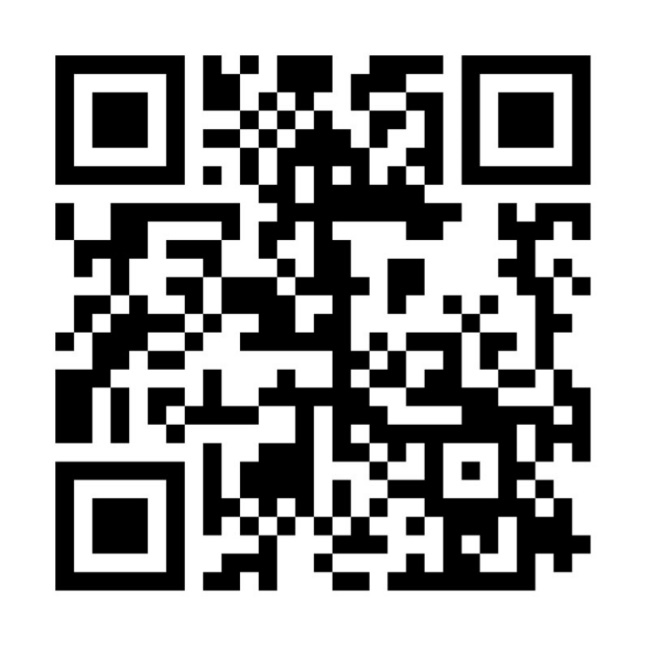   ※報名處2023金湖海灘花蛤季「吃西瓜比賽」報名表序號姓名出生年月日電話備註(報名時間/方式)